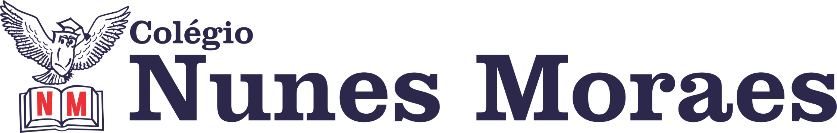 “Bom dia! E tudo na vida tem o poder e a importância que a gente dá... Por uma sexta cheia de coisas boas!FELIZ SEXTA-FEIRA!1ª aula: 7:20h às 8:15h – GEOGRAFIA - PROFESSORA: ANDREÂNGELA COSTAO link dessa aula será disponibilizado no grupo dos alunos.1º passo: Assista à aula pelo Google Meet.Caso não consiga acessar, comunique-se com a Coordenação e assista a videoaula sugerida.2º passo: Correção de exercícios pós-aula. Livro SAS (2), página 42, questão (2). 3º passo: Resolução de questões. Livro SUPLEMENTAR (2), página 113, questão (3).4º passo: Atividade pós-aula. Livro SAS (2), página 41, questão (1).Link extra com explicação -https://sastv.portalsas.com.br/channels/1/videos/3475Durante a resolução dessas questões o professora Andreângela vai tirar dúvidas no chat/whatsapp (991736764)Faça foto das atividades que você realizou e envie para coordenação Eugênia (9.91058116)Essa atividade será pontuada para nota.2ª aula: 8:15h às 9:10h – MATEMÁTICA - PROFESSOR: RICARDO BENTOO link dessa aula será disponibilizado no grupo dos alunos.1º passo: Correção do pós aula.2º passo: Explicação do conteúdo através do link:3º passo: Resolução das questões 1 e 2 da página 72  (Apostila 2 SAS)4º passo: Acompanhe a correção das atividades pelo Meet. Durante a resolução dessas questões o professor Ricardo vai tirar dúvidas no chat/whatsapp (992705207)Faça foto das atividades que você realizou e envie para coordenação Eugênia (9.91058116)Essa atividade será pontuada para nota.

Intervalo: 9:10h às 9:30h3ª aula: 9:30h às 10:25h- PORTUGUÊS- PROFESSORA: MONNALYSAO link dessa aula será disponibilizado no grupo dos alunos.1º passo: leitura e resolução páginas 70 e 71. Anotar respostas da questão 2 no caderno (SÓ RESPOSTAS).Casa: enviar foto da VERSÃO FINAL do poema (capítulo 7) de caneta para a professora Monnalysa (991839273) até quarta-feira 26 de maio.Problemas para acessar o meet? Avise a coordenação e siga os passos pedidos. Durante a resolução dessas questões o professora Monnalysa vai tirar dúvidas no chat/whatsapp (91839273)Faça foto das atividades que você realizou e envie para coordenação Eugênia (9.91058116)Essa atividade será pontuada para nota.4ª aula: 10:25h às 11:20h – MATEMÁTICA – PROFESSOR: RICARDO BENTOO link dessa aula será disponibilizado no grupo dos alunos.1º passo: Explicação do conteúdo através do link: 2º passo: Resolução das questões enviadas pelo professor.3º passo: Acompanhe a correção das atividades pelo Meet.Durante a resolução dessas questões o professor Ricardo vai tirar dúvidas no chat/whatsapp (992705207)Faça foto das atividades que você realizou e envie para coordenação Eugênia (9.91058116)Essa atividade será pontuada para nota.BOM FINAL DE SEMANA!!